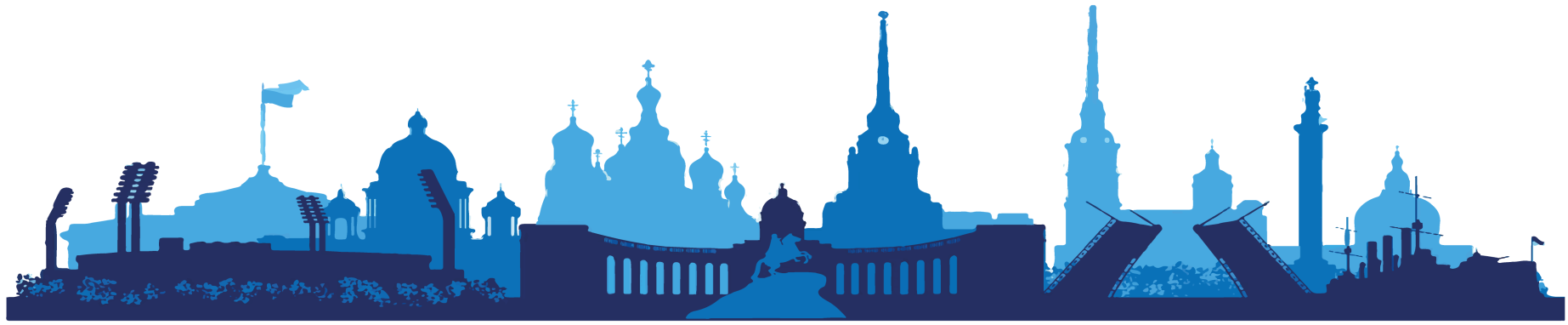 ООО ТК «СЕЛЕНА» оставляет за собой право изменять порядок и время проведения экскурсий, а так же замена их на равноценные!Туристам необходимо иметь с собой: паспорт/свидетельство о рождении, полис ОМССтоимость тура на 1 человека при размещении в 2-х местном стандартном номере отеле «Ибис Павелецкая» 3* - 37 500  руб. 1 день1 деньВы приезжаете в гостиницу самостоятельно.Трансфер до гостиницы предоставляется за дополнительную плату и бронируется заранееГарантированное размещение после 15:00. Если вы приехали раньше, свои вещи вы можете оставить бесплатно в комнате багажа отеля13:00Встреча с гидом - в Камергерском переулке, у памятника Станиславскому и Немеровичу-Данченко - до места встречи вы добираетесь самостоятельно. Возможен заказ индивидуального трансфера от отеля до места встречи за доп. плату13:00 – 16:00Гуляя по Монмартру. Камергерский переулок с посещением музея С. Прокофьева. Камергерский переулок - одна из самых коротких улиц Москвы, но она буквально перенасыщена памятниками и историями. Здесь находятся знаковые здания и памятники людям, каждого из которых можно назвать ключевой фигурой в мировой культуре. Кто они и в чем заключается их вклад в мировую цивилизацию - об этом мы узнаем во время нашей прогулки по Камергерскому переулку, а в конце поднимемся на третий этаж старинного доходного дома и посетим музей-квартиру Сергея Прокофьева - «Моцарта нашего времени» и самого исполняемого композитора XX века.19:00Встреча с гидом - в холле отеля "Националь" - до места встречи вы добираетесь самостоятельно19:30 – 22:00Спектакль-экскурсия «Тайны гостиницы Националь» с фуршетом.Погрузитесь в интерьер и историю гостиницы Националь! Националь - это самая престижная на момент строительства в 1903 году гостиница в Москве, впитавшая в себя историю 3 крупных преобразований страны. В Национале гостили десятки виднейших деятелей истории и культуры, в их числе Ленин, Сталин, Свердлов, Троцкий, балерина Анна Павлова. Советские писатели и художники любили обедать в кафе Националя. Только Вам Националь готов открыть свое сердце. Для остальных постояльцев он так и останется роскошным отелем, который хранит свои секреты за семью печатями.Самостоятельное возвращение в отель2 день2 день07:00 – 10:00Завтрак в отеле (шведский стол)17:00Встреча с гидом - у выхода из метро Парк Культуры (красная ветка, выход №2) - до места встречи вы добираетесь самостоятельно. Возможен заказ индивидуального трансфера от отеля до места встречи за доп. плату17:00-19:00Экскурсия «Золотая миля Москвы». Москва XXI века – это не только небоскребы Москва-сити, но и тихие переулки исторического района между улицей Остоженка и Пречистенской набережной. Именно этот район называют «Золотая миля» в Москве, потому что именно здесь находятся самые дорогие квартиры и даже современные особняки. Но и это еще не все – этот район стал своеобразной выставкой современной архитектуры, здесь можно увидеть и элегантные шедевры, проекты которых выставлены в музее архитектуры, так и поразительные строения, ставшие манифестацией вкуса своих заказчиков.19:00 – 20:00Бокал испанского вина с паэльей в Испанском бареСвободное время.  Самостоятельное возвращение в отель15:00 – 16:30По желанию за дополнительную плату вы можете присоединиться к нашим экскурсиям из списка ниже (при оформлении заявки на тур в поле Комментарии укажите выбранные экскурсии):Храм Христа Спасителя: возрожденный из пепла. Стоимость: взр. - 1030 pуб., пенсионер - 960 руб., дети (0-16 лет) - 900 руб.Экскурсия в Храм Христа Спасителя позволит не только подробно осмотреть его внутреннее убранство и услышать непростую историю, но и полюбоваться видами Москвы с 40-метровой высоты смотровых площадок!3 день3 деньдо 10:00Завтрак в отеле (шведский стол)Это может быть билет на временную выставку, концерт, билет в театр или в филармонию, кулинарный мастер-класс или уникальная экскурсияСамостоятельное возвращение в отель4 день4 деньдо 10:00Завтрак в отеле (шведский стол)14:00Встреча с гидом - у станции метро "Парк Культуры" (кольцевая линия) выход №1 - до места встречи вы добираетесь самостоятельно. Возможен заказ индивидуального трансфера от отеля до места встречи за доп. плату14:00-18:00Круиз на яхте Рэдиссон с экскурсоводом «Романтическое свидание со столицей».Мы приглашаем москвичей и их дорогих гостей взглянуть на привычную панораму столицы с другого ракурса – совершить увлекательный круиз по Москве-реке на комфортабельной панорамной яхте флотилии "Рэдиссон Ройал". Странствие по причудливым изгибам великой реки – это невероятные пейзажи, самые известные столичные достопримечательности, это Москва, которую вы еще не видели!Свободное время.  Самостоятельное возвращение в отель19:00 – 22:00По желанию за дополнительную плату вы можете присоединиться к нашим экскурсиям из списка ниже (при оформлении заявки на тур в поле Комментарии укажите выбранные экскурсии):Мистическая Москва (вечерняя).  Стоимость: взр. - 1430 pуб., пенсионер - 1240 руб., дети (0-16 лет) - 1300 руб.Ваши нервы способны выдержать встречу с непознанным? Тогда вперед - в путешествие по Москве, в которой оживают древние сказания и легенды, появляются призраки и происходят всякие странные вещи в «особенных» местах столицы. Вы все еще не верите во всю эту чертовщину? Что ж, приглашаем побывать на самом опасном перекрестке Москвы, древнем идольском капище и проникнуть в тайны Хитровской площади, само название которой звучит зловеще для представителей старших поколений.5 день5 деньдо 10:00Завтрак в отеле (шведский стол). Освобождение номеров до 12:00 ч. Свои вещи вы можете оставить бесплатно в комнате багажа отеля11:00Встреча с гидом - у станции метро Кузнецкий мост (выход на улицу Кузнецкий мост) - до места встречи вы добираетесь самостоятельно. Возможен заказ индивидуального трансфера от отеля до места встречи за доп. плату11:00 – 13:00Легенды и тайны Никольской улицы + бокал игристого в ГУМе в «Кафе Пушкинъ у фонтана». Никольская улица это одна из самых древних улиц Москвы расположенных в Китай-городе. Сюда в древний монастырь ссылали провинившихся монахов...по этой улице цари отправлялись в пешее паломничество в Лавру. Здесь начиналось история русского книгопечатания. Эта улица помнит совсем молодыми М.В.Ломоносова и создателя первого русского фарфора Дмитрия Виноградова…В стоимость тура включено:проживание в выбранном отеле, Питание по программе (4 завтрака)Транспортное обслуживание по программеЭкскурсионное обслуживание по программе: экскурсия «Гуляя по Монмартру. Камергерский переулок с посещением музея С. Прокофьева», Спектакль-экскурсия «Тайны гостиницы Националь» с фуршетом,  экскурсия «Золотая миля Москвы», экскурсия «Сюрприз», круиз на яхте Рэдиссон с экскурсоводом «Романтическое свидание со столицей», экскурсия «Легенды и тайны Никольской улицы»Бокал игристого в ГУМе в «Кафе Пушкинъ у фонтана»Бокал испанского вина с паэльей в Испанском бареВсе входные билеты по программеОплачивается дополнительно:встреча (или проводы) на вокзале или в аэропорту;доплата для иностранных туристов;проезд на общественном транспорте;услуги камеры хранения на вокзале.авиаперелет или ж/д переезд Краснодар – Москва– Краснодар (билеты можно приобрести в нашем офисе)